PERMIT NO. 	Township of Fredon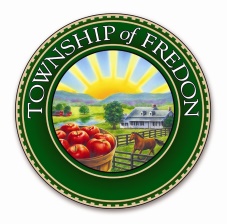 443 Route 94  Newton, NJ  07860973-383-7025APPLICATION FOR ROAD OPENING PERMITPurpose:	Any person, desiring to tear up, open or make excavation in any Township road shall first submit an application, in writing, for a permit therefor, together with detailed plans indicating and describing the work to be performed, the estimated length of time required to perform the same and the estimated cost thereof.Application made by: 	Date: 	Address:  	Phone: 	24 Hour Emergency Phone: 						 Contractor (Name & Phone): 						 Location of work: 		 Block 	Lot 	 Purpose of work:  					  Date work to be started _ 	Completed on: 				 Estimated Cost of the work 					Width  	Length 	 Square Feet  	Remarks: 	 Notification: Applicant shall notify this office 48 hours in advance of starting work.Location of Opening: Attach drawing showing curbs, shoulders, drainage structures, driveways, property lines and all other pertinent information. Show measurements from street intersections, bridges, utility poles or other distinct landmarks.  FEES	APPLICATION FEE:0 to 50 square feet:  $50.00 Application Fee (non-refundable)51 to 300 square feet:   $300.00 Application Fee (non-refundable)Over 300 square feet:   $500.00 Application Fee (non-refundable) PROFESSIONAL REVIEW/INSPECTION ESCROW DEPOSIT:a.   0 to 50 square feet:	$750.00 per day*b.  51 to 300 square feet:   	$750.00 per day*c.   Over 300 square feet:   	$750.00 per day*            *  The contractor shall provide an estimate of the number of days to complete the work.  Time may                  be broken down into ½ day increments.NOTE:  Costs for engineering review and inspection will be paid from the escrow deposit. Costs for unrepaired damage and other reasonable costs will be paid from the cash bond, if necessary. All unexpended cash bond monies, except for a final fee of $100, shall be returned to the applicant within two (2) months after the expiration of the 18-month maintenance period.The applicant hereby agrees to save the Township of Fredon harmless from any loss, injury or damage whatsoever resulting from the course of construction, whether directly or indirectly connected with the work, or from any negligence or fault of the applicant, its agents, servants, representatives or contractors, in connection with the performance of the work.SIGNATURE OF APPLICANT: 	DATE:_______________  Chapter 466, Article II, Sections 466-2 through 466-9, known as Excavations and Openings of the Code of the     Township of Fredon are attached.FOR TOWNSHIP USE:	DATE APPLICATION RECEIVED: 	DATE PERMIT ISSUED: 	DATE FINAL APPROVAL: 	APPLICATION FEE: DATE PAID 	AMOUNT  	 REVIEW/INSPECTION ESCROW: DATE PAID 	AMOUNT  	CASH BOND: DATE PAID 	                  AMOUNT _____________SPECIAL CONDITIONS: 	